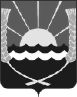 СОБРАНИЕ ДЕПУТАТОВКРАСНОСАДОВСКОГО СЕЛЬСКОГО ПОСЕЛЕНИЯ АЗОВСКОГО РАЙОНА РОСТОВСКОЙ ОБЛАСТИРЕШЕНИЕ № 106« 25 » октября  2019 года 	                              	                   п. Красный СадОб утверждении структуры Администрации Красносадовского сельского поселения       В соответствии с п.8 ст.37 Федерального Закона от 06.10.2003г. №131-ФЗ «Об общих принципах организации местного самоуправления в Российской Федерации», Уставом муниципального образования «Красносадовское сельское поселение», Собрание депутатов Красносадовского сельского поселения РЕШИЛО:1. Утвердить структуру Администрации Красносадовского сельского поселения, согласно приложению к настоящему решению.2. Признать утратившим силу Решение  Собрания депутатов Красносадовского сельского поселения №133 от 07.10.2016г. «Об утверждении структуры администрации Красносадовского сельского поселения».3. Настоящее Решение  вступает в силу с момента подписания, распространяется на правоотношения, возникшие с 01.11.2019г. и подлежит размещению на официальном сайте администрации Красносадовского сельского поселения.Председатель Собрания депутатов -Глава Красносадовского сельского поселения						      	           Е.В.ЕльченкоПриложениек решению Собрания депутатовКрасносадовского сельского поселения№106 от 25.10.2019 г.	«УТВЕРЖДАЮ»:					      Председатель Собрания депутатов  - Глава Красносадовского сельского поселения_________________     	Е.В.Ельченко	СТРУКТУРАадминистрации Красносадовского сельского поселения	Муниципальных служащих – 7,5 единиц	Технических работников –       3 единицы	Обслуживающий персонал -    0,5 единицИтого численность администрации 11,0 единиц